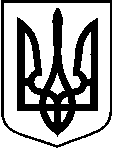 У К Р А Ї Н АХОТИНСЬКА МІСЬКА РАДАПро надання згоди на списання бібліотечного фонду Відповідно до статей 28, 60 Закону України «Про місцеве самоврядування в Україні», Порядку списання об’єктів права комунальної власності територіальної громади в особі Хотинської міської ради, затвердженого рішенням 9 сесії Хотинської міської ради VIII скликання від 28.04.2021 року № 102/9/21, розглянувши подані матеріали  Комунальним закладом «Хотинська міська публічна бібліотека» Хотинської міської ради по причині зношеності та з метою впорядкування бібліотечного фонду, сесія міської радиВ И Р І Ш И Л А:1. Надати згоду  Комунальному закладу «Хотинська міська публічна бібліотека» Хотинської міської ради на списання бібліотечного фонду, а саме літератури, яка зношена, застаріла за змістом, російськомовна та втратила свою інформативність і актуальність в зв’язку з новою програмою, шляхом ліквідації у встановленому законодавством порядку у кількості 45510 (сорок  п’ять тисяч  п’ятсот десять) примірників на загальну суму 96381,80 грн. (дев’яносто шість тисяч триста вісімдесят одна  гривня  80 копійок), згідно переліку описів (додаються).2. Відділу бухгалтерського обліку та звітності Хотинської міської ради  провести списання бібліотечного фонду в Комунальному закладі «Хотинська міська публічна бібліотека» Хотинської міської ради в установленому  законодавством порядку, реалізувавши на макулатуру.3. Контроль за виконанням даного рішення покласти на першого заступника міського голови Данила БІЛЕЦЬКОГО.Міський голова                                                       Андрій ДРАНЧУК____ сесія VIII скликанняРІШЕННЯ № «___»_________202_р. 								м.Хотин